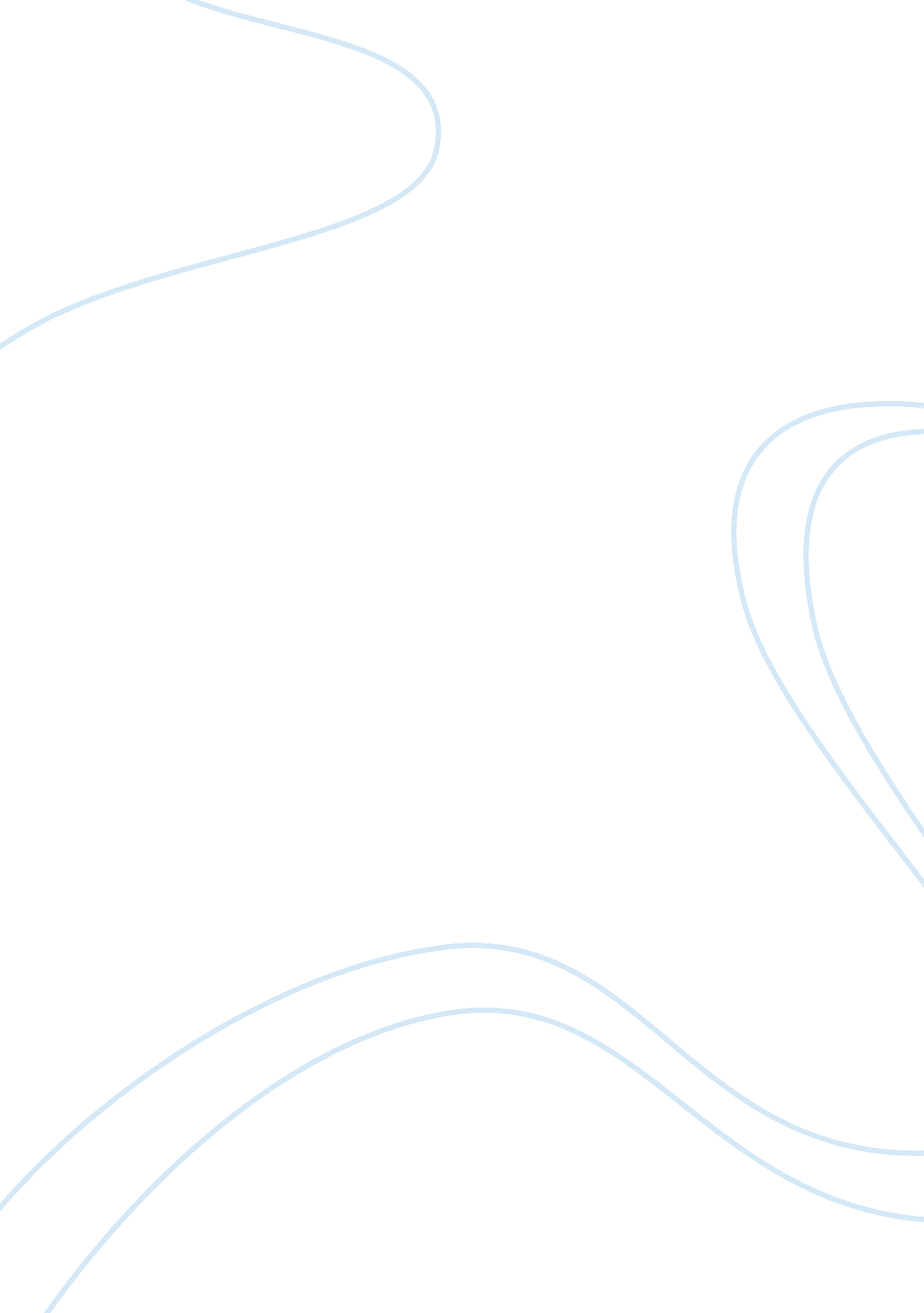 Contrast between snowball and napoleon assignmentHistory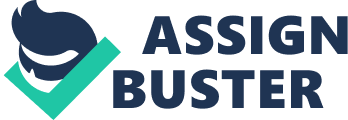 Phenotype Hypothesis Testing Hypothesis The lack tot chlorophyll in kidney beans is due to the environment. Presence of chlorophyll in plants Chlorophyll is a green pigment found in the contractible and the chloroplasts of algae and plants, Chlorophyll is an extremely important biomedical critical in photosynthesis, allowing plants to absorb energy from lights. Chlorophyll is present in specialized cells within plants and many algae, when sunlight is present, chlorophyll combines it with water and carbon dioxide and creates energy through photosynthesis, a bi-product of which is oxygen. Organism that can photosynthesis are called authors or “ self-feeders”. Chlorophyll in leaves enables plants to trap light energy; it traps sunlight energy for the plants and begins the process of photosynthesis. It gives plants the greenish color that MO SST plants contain. It also helps to make food for the plants. Hypothesis: Is the lack of chlorophyll due to the plants genotype or phenotype to the environment? Materials Used: 400 mustard seeds Cotton wool 2 plates Methods Used: Took 400 mustard seeds Distribute it equally into two piles (200 seeds per pile) Put one set of seeds in cotton wool (200) and the other set of 200 seeds in another piece of cotton wool. Take the two cotton wools and place each one on a separate plate. Put one plate in the sunlight Put another plate in a dark cupboard Water the seeds daily and record the results that are viewed. After completing a daily record of the chlorophyll and plant growth, we can conclude that when in sunlight, chlorophyll reacts very fast and plant gets excessively green, however, the plant growth does not grow at a high extent or very fast. Whereas in a dark area, chlorophyll hardly reacted at all resulting in the growth not being green, the growth tot the plant was much faster than that in the sunlight. As a result n sunlight chlorophyll worked faster than in the dark and in the dark the plant grew faster compared to that plant in the sunlight. 